Publicado en Barcelona el 07/03/2024 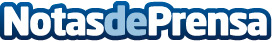 Ofiprat lanza una amplia gama de material de oficina en BarcelonaOfiprat es una empresa líder en suministros de oficina en Barcelona, que ofrece una amplia gama de productos de calidad para satisfacer las necesidades de empresas y clientes en toda la región de BarcelonaDatos de contacto:OfipratOfiprat933704559Nota de prensa publicada en: https://www.notasdeprensa.es/ofiprat-lanza-una-amplia-gama-de-material-de Categorias: Cataluña Consumo Oficinas Mobiliario http://www.notasdeprensa.es